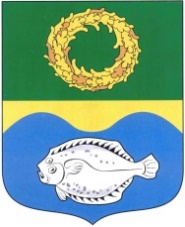 ОКРУЖНОЙ СОВЕТ ДЕПУТАТОВМУНИЦИПАЛЬНОГО ОБРАЗОВАНИЯ«ЗеленоградскИЙ ГОРОДСКОЙ ОКРУГ» КАЛИНИНГРАДСКОЙ ОБЛАСТИКОНТРОЛЬНО-СЧЕТНАЯ КОМИССИЯЛенина ул., д. 20, Зеленоградск, Калининградская область, 238530тел./факс: (40150) 3-12-37 е-mail:sovet@admzelenogradsk.ruhttp://www.zelenogradsk.comЗаключениена годовой отчет об исполнении бюджетамуниципального образования «Зеленоградский городской округ»за 2020 год19 апреля 2021 года                                                                                                           г. ЗеленоградскКонтрольно-счетной комиссией муниципального образования «Зеленоградский городской округ», по результатам внешней проверки годовой бюджетной отчетности муниципального образования, проведенной во исполнение пункта 1.3. раздела 1 «Экспертно-аналитические мероприятия» Плана работы контрольно-счетной комиссии МО «Зеленоградский городской округ» на 2021 год, подготовлено заключение в соответствии с требованиями:- статьи 264.4 Бюджетного кодекса РФ;- статьи 23 Положения о бюджетном процессе в муниципальном образовании«Зеленоградский городской округ», утвержденного решением окружного Совета депутатов МО «Зеленоградский городской округ» от 16.12.2015 г. № 330.Заключение подготовлено на основании данных: -  Бюджетный кодекс Российской Федерации (далее – БК РФ); - Федеральный закон от 7 февраля 2011 г. № 6-ФЗ «Об общих принципах организации и деятельности контрольно-счетных органов субъектов Российской Федерации и муниципальных образований»; - решения окружного Совета депутатов МО «Зеленоградский городской округ» от 18.12.2019г. № 352 «О бюджете муниципального образования «Зеленоградский городской округ» Калининградской области на 2020 год и плановый период 2021 и 2022 годов»;     - решения окружного Совета депутатов МО «Зеленоградский городской округ» от 07.02.2020г. № 371 «О внесении изменений и дополнений в решение окружного Совета депутатов МО «Зеленоградский городской округ» от 18.12.2019 г. № 352 «О бюджете муниципального образования «Зеленоградский городской округ» Калининградской области на 2020 год и плановый период 2021 и 2022 годов»; - решения окружного Совета депутатов МО «Зеленоградский городской округ» от 08.04.2020г. № 384 «О внесении изменений и дополнений в решение окружного Совета депутатов МО «Зеленоградский городской округ» от 18.12.2019 г. № 352 «О бюджете муниципального образования «Зеленоградский городской округ» Калининградской области на 2020 год и плановый период 2021 и 2022 годов»;- решения окружного Совета депутатов МО «Зеленоградский городской округ» от 04.06.2020г. № 388 «О внесении изменений и дополнений в решение окружного Совета депутатов МО «Зеленоградский городской округ» от 18.12.2019 г. № 352 «О бюджете муниципального образования «Зеленоградский городской округ» Калининградской области на 2020 год и плановый период 2021 и 2022 годов»;- решения окружного Совета депутатов МО «Зеленоградский городской округ» от 19.08.2020г. № 397 «О внесении изменений и дополнений в решение окружного Совета депутатов МО «Зеленоградский городской округ» от 18.12.2019 г. № 352 «О бюджете муниципального образования «Зеленоградский городской округ» Калининградской области на 2020 год и плановый период 2021 и 2022 годов»;- решения окружного Совета депутатов МО «Зеленоградский городской округ» (второго созыва) от 19.10.2020г. № 25 «О внесении изменений и дополнений в решение окружного Совета депутатов МО «Зеленоградский городской округ» от 18.12.2019 г. № 352 «О бюджете муниципального образования «Зеленоградский городской округ» Калининградской области на 2020 год и плановый период 2021 и 2022 годов»;- решения окружного Совета депутатов МО «Зеленоградский городской округ» (второго созыва) от 21.12.2020г. № 40 «О внесении изменений и дополнений в решение окружного Совета депутатов МО «Зеленоградский городской округ» от 18.12.2019 г. № 352 «О бюджете муниципального образования «Зеленоградский городской округ» Калининградской области на 2020 год и плановый период 2021 и 2022 годов»;Своевременность и полнота бюджетной отчетности           Отчет об исполнении бюджета МО «Зеленоградский городской округ» за 2020 год представлен администрацией МО «Зеленоградский городской округ» в окружной Совет депутатов МО «Зеленоградский городской округ» 26 марта 2021 года за вх. № 87, с соблюдением срока установленного пунктом 2 статьи 20 Положения о бюджетном процессе МО «Зеленоградский городской округ», не позднее 01 апреля.          Годовой отчет об исполнении бюджета проанализирован на соответствие нормам Бюджетного кодекса РФ, Федерального Закона от 7 февраля 2011 г. № 6-ФЗ «Об общих принципах организации и деятельности контрольно-счетных органов субъектов Российской Федерации и муниципальных образований», Устава МО «Зеленоградский городской округ».         Предметом проверки являлся годовой отчет об исполнении бюджета МО«Зеленоградский городской округ» за 2020 г., представленный в составе следующих форм:- проект решения окружного Совета депутатов «Зеленоградский городской округ» «Об утверждении отчета об исполнении бюджета муниципального образования «Зеленоградский городской округ» за 2020 год» (далее – проект решения);    -  Приложение №1 к проекту решения «Исполнение налоговых и неналоговых доходов бюджета муниципального образования «Зеленоградский городской округ» за 2020 год»; - Приложение № 2 к проекту решения «Исполнение безвозмездных поступлений в бюджет муниципального образования «Зеленоградский городской округ» за 2020 год»; - Приложение № 3 к проекту решения «Исполнение бюджетных ассигнований бюджета МО «Зеленоградский городской округ» за 2020 по целевым статьям (муниципальным программам и непрограммным направлениям деятельности) группам видов классификации расходов»; - Приложение № 4 к проекту решения «Исполнение бюджетных ассигнований бюджета муниципального образования «Зеленоградский городской округ» по ведомственной структуре расходов» за 2020 год; -  Приложение № 5 к проекту решения «Исполнение бюджета муниципального образования «Зеленоградский городской округ» за 2020 год по разделам и подразделам классификации расходов; - Приложение № 6 к проекту решения «Исполнение по источникам финансирования дефицита бюджета муниципального образования «Зеленоградский городской округ» за 2020 год; - Приложение № 7 к проекту решения «Исполнение программы муниципальных гарантий муниципального образования «Зеленоградский городской округ» за 2020 год;  - Пояснительная записка к отчету об исполнении бюджета муниципального образования «Зеленоградский городской округ» за 2020 г.».- Отчет об использовании бюджетных ассигнований резервного фонда администрации МО «Зеленоградский городской округ» за 2020 год;-  Отчет об использовании средств муниципального дорожного фонда МО «Зеленоградский городской округ» по состоянию на 01.01.2021 г. Общая характеристика бюджета          Решением окружного Совета депутатов МО «Зеленоградский городской округ» от 18.12.2019 г. № 352 «О бюджете муниципального образования «Зеленоградский городской округ» на 2020 год и плановый период 2021 и 2022 годов» утверждены основные характеристики бюджета МО «Зеленоградский городской округ» на 2020 год:- общий объем доходов – 1 140 560,04 тыс. рублей; - общий объем расходов –1 174 160,04 тыс. рублей;- дефицит бюджета – 33 600,0 тыс. рублей.Показатели исполнения бюджета МО «Зеленоградский городской округ» за 2020 год характеризуются следующими данными: В ходе исполнения решения о бюджете на 2020 год Администрацией Зеленоградского городского округа в порядке законодательной инициативы шесть раз вносились изменения в решение о бюджете на 2020 год. Внесение изменений в решение о бюджете на 2020 год обусловлено необходимостью законодательного закрепления как дополнительных доходов бюджета Зеленоградского городского округа, так и средств, которые поступали от бюджета Калининградской области в течение отчетного года.Результаты исполнения за 2020 год от первоначально утвержденных показателей следующие: -        объем доходов увеличился на 209298,6 тыс. руб. ( на 18,35%); -        объем расходов увеличился на 251262,2 тыс. руб. (21,4%).         По итогам исполнения бюджета за 2020 год получено доходов 1 349 858,6 тыс. руб., расходы составили 1 425 422,2 тыс. руб. Бюджет исполнен с дефицитом, т.е.  расходная часть бюджета превышена над доходной частью на 75 563,52 тыс. рублей. 	         Анализ изменений решения о бюджете на 2020 год представлен в таблице 1.Таблица 1, тыс. руб.Анализ исполнения доходной части местного бюджетаБюджет Зеленоградского городского округа на 2020 год с учетом внесенных изменений ОБ (уточненные назначения) по доходам составил 1 369 704,63 тыс. рублей, в том числе:налоговые доходы – 395 400,0 тыс. рублей;неналоговые доходы – 235 100,0 тыс. рублей;безвозмездные поступления – 739 204,63 тыс. рублей. В целом бюджет Зеленоградского городского округа в 2020 году исполнен по доходам всумме 1 349 858,64 тыс. рублей или на 98,55 процента, из них: налоговые доходы составили 416 586,19 тыс. рублей или 105,35 процента к уточненному плану;неналоговые доходы – 249756,19 тыс. рублей или 106,23 процента;безвозмездные поступления составили 683 516,26 тыс. рублей или 92,5 процента к уточненному плану.Налоговые доходы Налоговые платежи за 2020 год поступили в бюджет МО «Зеленоградский городской округ» в сумме 416 586,19 тыс. рублей, что на 21186,19 тыс. рублей или 105,35 % больше утвержденных плановых назначений с учетом последующих изменений к решению окружного Совета депутатов МО «Зеленоградский городской округ» от 21.12.2020 г. № 40 (395400,0 тыс. рублей). Таблица 2. - Налоговые доходы.   (тыс. руб.)Неналоговые доходыФактическое исполнение за 2020 год по неналоговым доходам составило 249756,19 тыс. рублей, что на 69756,19 тыс. рублей или 72% больше первоначально утвержденных (180000,00 тыс. рублей). Таблица 3 - Неналоговые доходы (тыс. руб.)Безвозмездные поступления.В 2020 году размер исполнения безвозмездных поступлений составил 683 516,26 тыс. рублей. Наибольший удельный вес в структуре финансовой помощи занимают субвенции - 419 901,88 тыс. рублей;- дотации бюджетам бюджетной системы Российской Федерации – 67 845,00 тыс. рублей;- объем субсидий, полученных из вышестоящих бюджетов на исполнение полномочий муниципального образования, составил 168693,42 тыс. рублей. Наибольший удельный вес в поступлениях составляют субсидии на ремонт автомобильных дорог общего пользования местного значения (капитальный ремонт улицы Морская в пос. Малиновка Зеленоградского района Калининградской области) 53036,06 тыс. рублей.Проведенный анализ доходной части бюджета Зеленоградского городского округа за 2020 год установил перевыполнение плановых годовых назначений по следующим основным показателям:По налоговым доходам: земельный налог – 2 532,24  тыс. рублей или 103,5 процента;налог на доходы физических лиц – 5 597,17 тыс. рублей или 102,6 процента; налог, взимаемый в связи с применением упрощенной системы налогообложения – 1 671, 19 тыс. рублей или 105,13 процента;налог на имущество физических лиц –5 717,95 тыс. рублей или 124,9 процента;единый налог на вмененный доход для отдельных видов деятельности – 665,27 тыс. рублей или 104,2 процента;акцизы по подакцизным товарам (продукции), производимым на территории РФ – 1559,6 тыс. рублей или 112 процентов;-  налог, взимаемый с применением патентной системы – 1 258,64 тыс. рублей или 184 процента;государственная пошлина – 1 043,2 тыс. рублей или 120,8 процента.            2. По неналоговым доходам:прочие поступления от использования имущества, находящегося в государственной и муниципальной собственности (за исключением имущества бюджетных и автономных учреждений, а также имущества государственных и муниципальных унитарных предприятий, в том числе казенных) – 409,61 тыс. рублей или 125,60 процента;штрафы, санкции, возмещения ущерба – 688,7 тыс. рублей или 103,83 процента;доходы от продажи земельных участков, находящихся в государственной и муниципальной собственности – 6 751,44 тыс. рублей или 113, 78 процента; доходы, получаемые в виде арендной платы, а также средства от продажи права на заключение договоров аренды за земли, находящиеся в собственности (за исключением земельных участков муниципальных бюджетных и автономных учреждений) – 6 136,1 тыс. рублей или 105,7 процента;доходы от реализации имущества, находящегося в государственной и муниципальной собственности (за исключением движимого имущества бюджетных и автономных учреждений, а также имущества государственных и муниципальных унитарных предприятий, в том числе казенных) – 8 022,1 тыс. рублей или 105,1 процента;доходы от продажи земельных участков, находящихся в собственности городских округов (за исключением земельных участков муниципальных и автономных учреждений) – 6 751,44 тыс. рублей  или 113, 7 процентов;плата за негативное воздействие на окружающую среду – 6 447,2 тыс. рублей или 109 процентов.Кроме того, доходную часть бюджета Зеленоградского городского округа составили безвозмездные поступления на сумму 683 516,26 тыс. рублей;- дотации бюджетам бюджетной системы Российской Федерации – 67 845,00 тыс. рублей;- субвенции бюджетам бюджетной системы Российской Федерации в сумме 419 901,88 тыс. рублей;- субсидии бюджетам бюджетной системы Российской Федерации (межбюджетные субсидии) в сумме 168 693,42 тыс. рублей;          -  иные межбюджетные трансферты в сумме 20 608,96 тыс. рублей;          -  безвозмездные поступления от нерезидентов составили 6 221,96 тыс. рублей.          Исполнение налоговых и неналоговых доходов бюджета Зеленоградского городского округа в 2019 году возросло на  65 715,98 тыс. рублей или на 1,1 процент. Исполнение налоговых доходов по сравнению с 2019 годом уменьшилось на 22 773,22 тыс. рублей или на 5,2 процента. Неналоговые доходы  увеличились на 88 489,2  тыс. рублей или на 54,87 процентов.Анализ исполнения расходной части местного бюджетаРешением окружного Совета депутатов МО «Зеленоградский городской округ» от 18.12.2019 года № 352 «О бюджете муниципального образования «Зеленоградский городской округ» Калининградской области на 2020 год и плановый период 2021 и 2022 годов» первоначально утверждены расходы бюджета в размере 1 174 160,04  тыс. рублей. Фактическое исполнение бюджета МО «Зеленоградский городской округ» за 2020 год по расходам составило 1 425 422,16 тыс. рублей или 94,5 % от уточненных плановых назначений (1 507 891,48 тыс. рублей).Распределение расходов бюджета МО «Зеленоградский городской округ» за 2020 г. и за 2019 г. по разделам бюджетной классификации приведено в следующей диаграмме: Наибольший удельный вес в расходах составляет раздел «Образование» - 38,7% от общего объема исполнения расходов бюджета МО «Зеленоградский городской округ»             Наименьший удельный вес – раздел «Физическая культура и спорт» – 0,035 %.  Исполнение бюджета муниципального образования Зеленоградский городской округ по разделам и подразделам классификации расходов приведено в таблице 4.                                                                                                                       Таблица №4Анализ исполнения расходов по разделам функциональной структуры расходов установил, что в 2020 году исполнены в полном объеме следующие разделы:«Культура, кинематография»;«Физическая культура и спорт»;«Средства массовой информации».   Не в полном объеме исполнены разделы:«Общегосударственные вопросы» - на 7491,77 тыс. рублей или 95,29 процента;«Образование» - на 2300,26 тыс. рублей или 99,59 процента;«Социальная политика» - на 658,8 тыс. рублей или 98,01 процента;«Жилищно-коммунальное хозяйство» - на 43762тыс. рублей или 89,89 процента;«Национальная экономика» - на 28183 тыс. рублей или 88 процента. В целом расходы бюджета не исполнены на 82469,3 тыс. рублей, что составляет 5,47 процента от плановых назначений.Расходы бюджета муниципального образования Зеленоградский городской округ по ведомственной структуре расходов бюджета муниципального Зеленоградский городской округ за 2020 год отражены в таблице 5.Таблица 5Расходы бюджета исполнены в сумме 1 425 422,16 тыс. руб. при плане 1 506 641,30 тыс. руб. или на 94,6 %.  Источники финансирования дефицита бюджета городского округа          Бюджет исполнен с дефицитом в сумме 75 563,52 тыс. рублей.  Исполнение по источникам финансирования  дефицита бюджета Зеленоградского городского округа :изменение остатков средств на счетах по учету средств бюджета городского округа в сумме 75 558, 21 тыс. рублей;иные источники внутреннего финансирования дефицита бюджета городского округа (курсовая разница по средствам бюджета городского округа) в сумме 5, 31 тыс. рублей.Непрограммное направление расходов Непрограммные расходы за 2020 год исполнены в сумме 6 314,14  тыс. рублей, в частности на исполнение судебных актов по обращению  взыскания на средства  бюджета  городского округа – 6 314,14 тыс. рублей.Расходование средств дорожного фонда:             Решением окружного Совета депутатов МО «Зеленоградский городской округ» от 18.12.2019 года № 352 «О бюджете муниципального образования «Зеленоградский городской округ» Калининградской области на 2020 год и плановый период 2021 и 2022 годов» первоначально утверждены расходы дорожного фонда в сумме 13 000,0 тыс. рублей.              В соответствии с отчетом об использовании средств муниципального дорожного фонда, представленным одновременно с отчетом об исполнении бюджета МО «Зеленоградский городской округ» за 2020 год, расходы фонды составили 12 703,0 тыс. рублей , из них:- выполнение работ по объекту: «Ремонт дорожного покрытия по ул. Заречной в пос. Рыбачий Зеленоградского района – 637,67 тыс. рублей;- ремонт дорожного покрытия ул. Зеленая в пос. Колосовка Зеленоградского района – 2 426,83 тыс. рублей;- ремонт дорожного покрытия по ул. Озерная в пос. Кумачево Зеленоградского района Калининградской области – 1 943,24 тыс. рублей;-  ремонт дорожного покрытия в пос. Сторожевое, пос. Баркасово Зеленоградского района – 705,71 тыс. рублей;- ремонт дорожного покрытия в пос. Янтаровка, пос. Прислово Зеленоградского района Калининградской области- 352,48 тыс. рублей;-  ремонт дорожного покрытия по ул. Новая в пос. Русское Зеленоградского района Калининградской области – 2 598,40 тыс. рублей;Выполнение работ по объекту «Ремонт дорожного покрытия в пос. Низовка Зеленонрадского района Калининградской области» - 1 429,65 тыс. рублей;- выполнение работ по объекту: «Ремонт дорожного покрытия от дома №16 по ул. Вишневая до дома №20 по ул. Школьная здания ДК пос. Краснофлотское – 2609,02 тыс. рублей.Исполнение программы муниципальных гарантий           В отчетном периоде бюджетом муниципального образования «Зеленоградский городской округ» общий объем бюджетных ассигнований, предусмотренных на выполнение муниципальных гарантий Зеленоградского городского округа по возможным гарантийным случаям составил в размере 10 210,211 тыс. рублей. Муниципальная гарантия предоставлена  МУП «Коммунальщик» на обеспечение исполнения обязательств принципала по договору ООО «Балтийская угольная компания» №319082053620-06 от 23.09.2019 г., по расчетам за твердое топливо в размере 4 413,79 тыс. рублей и на обеспечение исполнения обязательств принципала по договору энергоснабжения АО «Янтарьэнергосбыт» № 3574/3 от 20.04.2015 г. по расчетам за поставку электрической энергии 5 796,4 тыс. рублей.Исполнение резервного фонда администрации Зеленоградского городского округаРешением окружного Совета депутатов «О бюджете МО «Зеленоградский городской округ» Калининградской области на 2020 год и на плановый период 2021 и 2022 годов» средства резервного фонда утверждены в сумме 5000,0 тыс. рублей. В соответствии с отчетом об использовании бюджетных ассигнований резервного фонда администрации Зеленоградского городского округа за 2020 год расходы составили 4 644 606,10 тыс. рублей. Нераспределенный остаток бюджетных ассигнований составил 277 809,90 тыс. рублей.  Исполнение адресного инвестиционного перечня объектов капитальных вложений Зеленоградского городского округа на 2020 год. Расходы из бюджетов всех уровней на исполнение мероприятий Адресного инвестиционного перечня объектов капитальных вложений Зеленоградского городского округа в 2020 году составили  234 113, 32 тыс. руб. или 80 % от общего объема финансирования. Публичные слушания по отчету об исполнении бюджета МО «Зеленоградский городской округ» назначены постановлением главы муниципального образования «Зеленоградский городской округ»  от 31.03.2021 г. № 16, состоялись 16 апреля 2021 года. Предложений и замечаний не поступило. Экспертизой проекта решения окружного Совета депутатов Зеленоградского городского округа  «Об утверждении отчета об исполнении бюджета муниципального образования «Зеленоградский городской округ» Калининградской области за 2020 год» установлено соответствие содержания и структуры проекта решения требованиям, установленным ст. 264.6 БК РФ. Учитывая перечисленное выше, контрольно-счетная комиссия муниципального образования «Зеленоградский городской округ» предлагает окружному Совету депутатов муниципального образования «Зеленоградский городской округ» принять решение об утверждении отчета об исполнении бюджета муниципального образования «Зеленоградский городской округ» за 2020 год по доходам 1 349 858,6 тыс. рублей, по расходам 1 425 422,16 тыс. рублей, дефицит 75 563, 52 тыс. рублей.Председатель контрольно-счетной комиссии Зеленоградского городского округа                                                                              И.С. АфанасьеваНаименованиеПервоначально утвержденный бюджет от 18.12.19 №357 Уточненный бюджет в соответствии с решением от 21.12.2020 г. № 40Уточненные плановые назначения с учетом последующих изменений (О.Б.) к решению от 21.12. 2020 г. № 40Изменение плановых показателей (от уточненных плановых назначений и первоначально утвержденных)Исполнено    2020 г.Исполнение уточненного бюджетаИсполнение уточненного бюджетаНаименованиеПервоначально утвержденный бюджет от 18.12.19 №357 Уточненный бюджет в соответствии с решением от 21.12.2020 г. № 40Уточненные плановые назначения с учетом последующих изменений (О.Б.) к решению от 21.12. 2020 г. № 40Изменение плановых показателей (от уточненных плановых назначений и первоначально утвержденных)Исполнено    2020 г.Исполнение уточненного бюджетаИсполнение уточненного бюджетаНаименованиеПервоначально утвержденный бюджет от 18.12.19 №357 Уточненный бюджет в соответствии с решением от 21.12.2020 г. № 40Уточненные плановые назначения с учетом последующих изменений (О.Б.) к решению от 21.12. 2020 г. № 40Изменение плановых показателей (от уточненных плановых назначений и первоначально утвержденных)Исполнено    2020 г.Исполнение уточненного бюджетаИсполнение уточненного бюджетаНаименованиеПервоначально утвержденный бюджет от 18.12.19 №357 Уточненный бюджет в соответствии с решением от 21.12.2020 г. № 40Уточненные плановые назначения с учетом последующих изменений (О.Б.) к решению от 21.12. 2020 г. № 40Изменение плановых показателей (от уточненных плановых назначений и первоначально утвержденных)Исполнено    2020 г.Исполнение уточненного бюджетаИсполнение уточненного бюджетадоходы1140560,01364138,41369704,6229144,61349858,6-19846,098,55расходы1174160,01506641,31507891,5333731,41425422,2-82469,394,53дефицит33600,0142502,89138186,85104586,975563,52№ п/пНаименованиеДоходыРасходыДефицит (+)/ Профицит (-)1Решение о бюджете на 2020  год от 18.12.2019 г. № 3521 140 560,01 174 160,033 600,02Решение о бюджете на 2020 год в редакции от 07.02.2020 г. № 3711 168 596,011 331 896,01163 300,03Решение о бюджете на 2020 год в редакции от 08.04.2020 г. № 3841 173 196,011 336 496,01163 300,04Решение о бюджете на 2020 год в редакции от 03.06.2020 г. № 3881 277 461,051 440 761,05163 300,05Решение о бюджете на 2020 год в редакции 19.08.2020 г. № 397 1 332 056,911 495 356, 91163 300,06Решение о бюджете на 2020 год в редакции от 19.10.2020 г. № 251 357 713,671 521 013,67163 3007Решение о бюджете на 2020 год в редакции от 21.12.2020 № 401 364 138,41 506 641,3142 502,89ПоказателиФакт. Исполнение 2018 г.Факт. Исполнение 2019 г.2020 год2020 год2020 год2020 годИсполнение 2020 г. к 2019 году, %ПоказателиФакт. Исполнение 2018 г.Факт. Исполнение 2019 г.2020 год2020 год2020 год2020 годИсполнение 2020 г. к 2019 году, %ПоказателиФакт. Исполнение 2018 г.Факт. Исполнение 2019 г.Уточненный бюджет в соответствии с решением от 21.12.2020 г. № 40Уточненные плановые назначения с учетом последующих изменений (О.Б.) к решению от 21.12.2020 г.Исполнено2020 год% исполненияИсполнение 2020 г. к 2019 году, %Налоговые доходы, в том числе415585,10439359,41395400,0395400,0416586,19105,3694,82Налоговые доходы, в том числе415585,10439359,41395400,0395400,0416586,19105,3694,82Налог на доходы физ. лиц239918,55250524,41209400,0209400,0214997,17102,6785,82Акцизы13495,4815546,2113000,013000,014559,60112,0093,65Налог, взимаемый в связи с применением упрощенной системы27017,6232376,9632600,032600,034271,19105,13105,85Единый налог на вмененный доход17746,8718788,7015800,015800,016465,27104,2187,63Единый сельскохозяйственный 884,74584,53500,0500,0574,30114,8698,25Единый сельскохозяйственный 884,74584,53500,0500,0574,30114,8698,25Налог, взимаемый в виде стоимости патента1224,431899,341500,01500,02758,64183,91145,24Налог, взимаемый в виде стоимости патента1224,431899,341500,01500,02758,64183,91145,24Налоги на имущество 111013,73115620,83117600,00117600,00126878,17107,89109,74Налоги на имущество 111013,73115620,83117600,00117600,00126878,17107,89109,74Государственная пошлина4283,684018,435000,005000,006043,20120,86150,39Задолженность и перерасчеты по отмененным налогам, сборам и иным обязательным платежам38,65ПоказателиФакт. исполнение 2018 г.Факт. исполнение 2019 г.2020 год2020 год2020 годИсполнение 2020 г. к 2019 году, %ПоказателиФакт. исполнение 2018 г.Факт. исполнение 2019 г.2020 год2020 год2020 годИсполнение 2020 г. к 2019 году, %ПоказателиФакт. исполнение 2018 г.Факт. исполнение 2019 г.Уточненные плановые назначения исполнение% исполненияИсполнение 2020 г. к 2019 году, %Неналоговые доходы, в том числе:154006,5161267,0235100,0249756,2106,23154,87Доходы, получаемые в виде арендной платы за земельные участки26416,327936,5106900,0113036,1105,74133,29Доходы, получаемые в виде арендной платы, а также средства от продажи права на заключение договоров аренды за земли, находящиеся в собственности (за исключением земельных участков муниципальных бюджетных и автономных учреждений)60251,156868,1106900,0113036,1105,74133,29Прочие поступления от использования имущества, находящегося в собственности городских округов (за исключением имущества муниципальных бюджетных и автономных учреждений, а также имущества муниципальных унитарных предприятий, в том числе казенных)3714,261898,851600,02009,61125,60105,83Плата за негативное воздействие на окружающую среду5744,9426388,532600,032621,56100,07123,62Доходы от оказания платных услуг и компенсации затрат103,41887,1300,04Доходы от реализации муниципального имущества1524,062024,021000,021282,3101,341051,50Доходы от продажи земельных участков7998,4117838,649000,055751,44113,78198,90Доходы от продажи земельных участков, находящихся в собственности городских округов (за исключением земельных участков муниципальных и автономных учреждений)1402,7710191,049000,055751,44113,78198,90Штрафы, санкции возмещения ущерба11373,37466,5118000,018688,66103,83250,30Прочие неналоговые доходы35478,09768,176000,06366,48106,1165,18Наименование разделаФакт. исполнение 2018 г.      Факт.исполнение 2019 г.2020 год2020 год2020 год2020 годНаименование разделаФакт. исполнение 2018 г.      Факт.исполнение 2019 г.2020 год2020 год2020 год2020 годНаименование разделаФакт. исполнение 2018 г.      Факт.исполнение 2019 г.Уточнен.Факт. исполнениеОтклонениеИсполнение %Наименование разделаФакт. исполнение 2018 г.      Факт.исполнение 2019 г.Уточнен.Факт. исполнениеОтклонениеИсполнение %Общегосударственные134359139724159028,4151536,6-7491,7795,29Общегосударственные134359139724159028,4151536,6-7491,7795,29Национальная экономика217972238397234791,37206608,4-2818388,00Жилищно-коммунальное хозяйство175853423783432813,52389051,5-4376289,89Образование42990,7706969554780,4552480,1-2300,2699,59Культура, кинематография68600,366181,687847,9887774,48-73,599,92Социальная политика3030426060,933104,532445,7-658,898,01Физическая культура и спорт1428,51679,62400,19400,190100,00Средства массовой информации3571,64322,65125,15125,10100,00Обслуживание муниципального долга--Итого:106199116061181507891,51425422,282469,3 94,53Наименование2020 г2020 г2020 г2020 гНаименованиеУточненные плановые значения (в ред. 21.12.2020 г. №40)Исполнение бюджетных назначений по проекту решения (отчета)Отклоненияабсол.тыс. рублей,Отклонения % исполнения бюджетных назначенийНаименованиеУточненные плановые значения (в ред. 21.12.2020 г. №40)Исполнение бюджетных назначений по проекту решения (отчета)Отклоненияабсол.тыс. рублей,Отклонения % исполнения бюджетных назначенийНаименованиеУточненные плановые значения (в ред. 21.12.2020 г. №40)Исполнение бюджетных назначений по проекту решения (отчета)Отклоненияабсол.тыс. рублей,Отклонения % исполнения бюджетных назначенийНаименованиеУточненные плановые значения (в ред. 21.12.2020 г. №40)Исполнение бюджетных назначений по проекту решения (отчета)Отклоненияабсол.тыс. рублей,Отклонения % исполнения бюджетных назначенийОкружной Совет депутатов МО «Зеленоградский городской округ»11992,411968,71- 23,6999,80Администрация МО «Зеленоградский городской округ»744168,32709783,9- 34384,4295,38Комитет по финансам и бюджету МО «Зеленоградский городской округ»57326,9311593,76- 45733,1720,22МКУ «Служба заказчика Зеленоградского городской округа»29444,2729451,557,28100,02Управление сельского хозяйства и социально-экономического развития села администрации МО «Зеленоградский городской округ»97678,2697676,2-2,06100,00Муниципальное казенное предприятие «Многофункциональный центр предоставления государственных и муниципальных услуг МО зеленоградский городской округ»12633,512536,78-96,7299,23 Управление образования администрации МО «Зеленоградский округ»535547,87534561,5-986,3799,82МКУ «Плантаже»17849,7517849,750100,00Всего 1506641,31425422,1681219,15